Taro kortos norų ritualui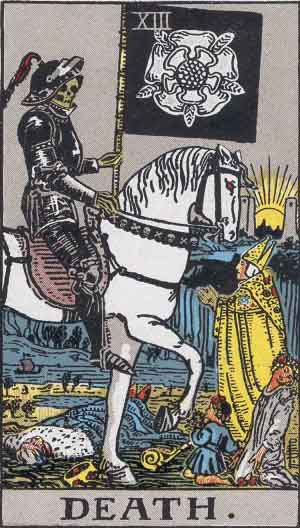 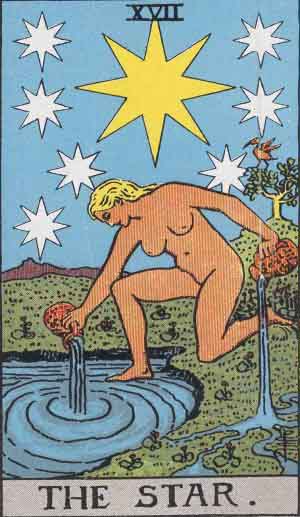 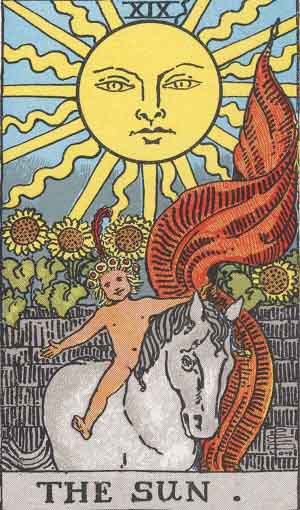 